手机玻璃化学钢化炉Mobile phone glass chemical tempering furnaceHGR1340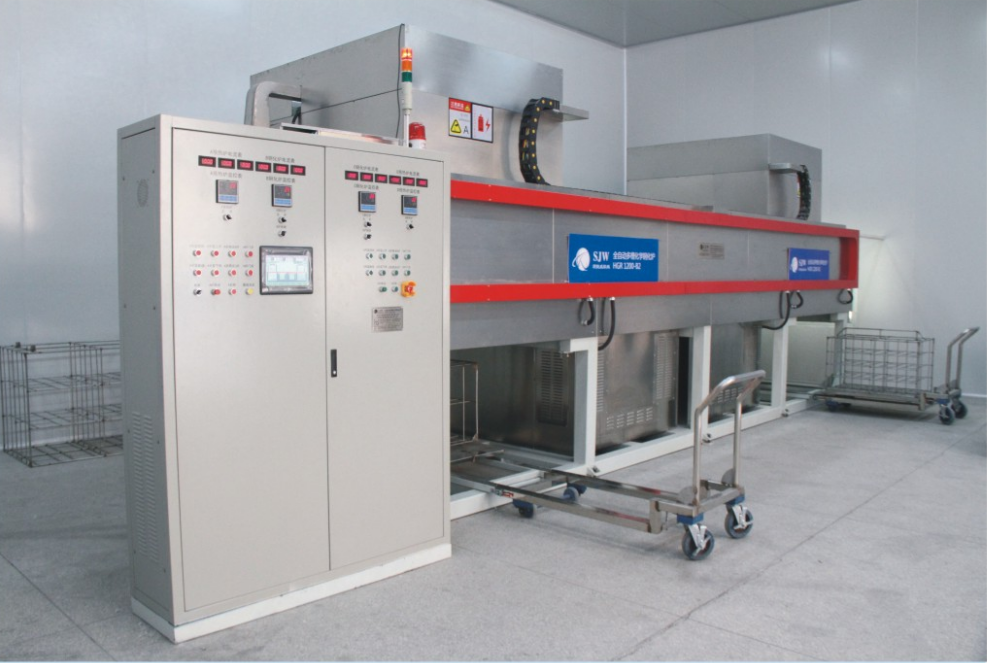 主要技术参数Main technical parameters产量 Output 备注 ： 实际产能取决于客户的钢化炉时间和插片方式。表中产能仅供参考。Note: The actual capacity depends on the customer's toughening time and insert method. The production capacity in the table is for reference only.设备组成 Equipment Structure预热箱&冷却箱 2set + 钢化槽 1套Preheating & cooling chamber 2setsToughening chamber 1sets设备功率Equipment power 110KW 高温循环风机High temperature circulating fan1.5KW 电热系统Electric heating systemPID+SCR控制PID+SCR control预热箱温控精度Temperature control accuracy of preheating chamber±5℃钢化槽温控精度Temperature control accuracy of toughening chamber±2℃硝酸钾Potassium Nitrate2.5 Ton内胆尺寸Liner dimension L1340*W980*H1100mm吊篮尺寸Rack dimension L1230*W780*H930mm外形尺寸Overall dimensionL9400*W4200*H3800mm设备重量Machine weight 11000KG玻璃尺寸Glass size 5.5inch7inch10inch12inch参考产能Output (cycle)576025601200820